TRABAJO PRÁCTICO N°6Espacio Curricular: Geografía de Argentina.Curso: 3er  AñoDivisiones: 1ra, 2da, 3ra, 4ta, 5ta y 6taTEMA: GRANDES UNIDADES ESTRUCTURALES-RELIEVES (montañas, mesetas, llanuras)1-LECTURA COMPRENSIVA Y RESPONDESobre que placas se sustenta el territorio Argentino.La placa Nazca al subducciona r por debajo de la Placa  Sudamericana, que consecuencias se produjo?Localiza en un planisferio las placas tectónicas.Copia el cuadro de la síntesis de la evolución estructural del territorio Argentino.2-Realiza una red conceptual de: los relieves Montañosos-Mesetas –Llanuras.3 –Localiza los relieves en el mapa de Argentina.(detallados en las 3 últimas imágenes enviadas)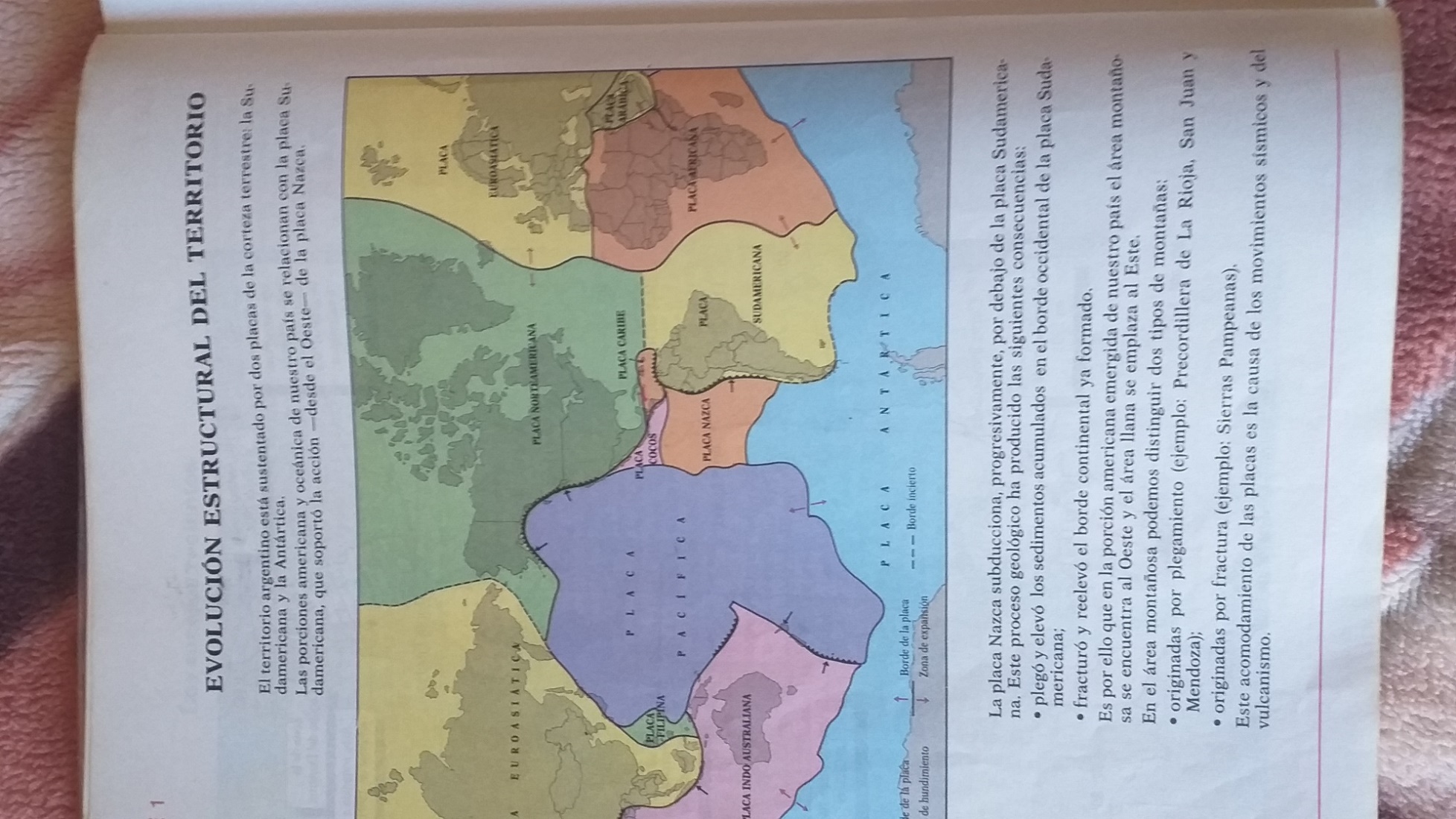 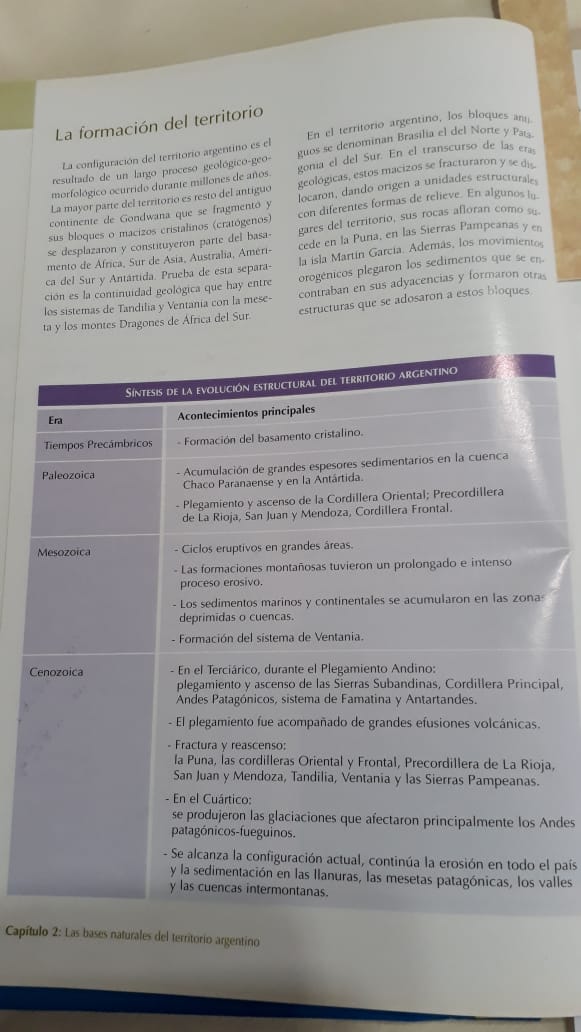 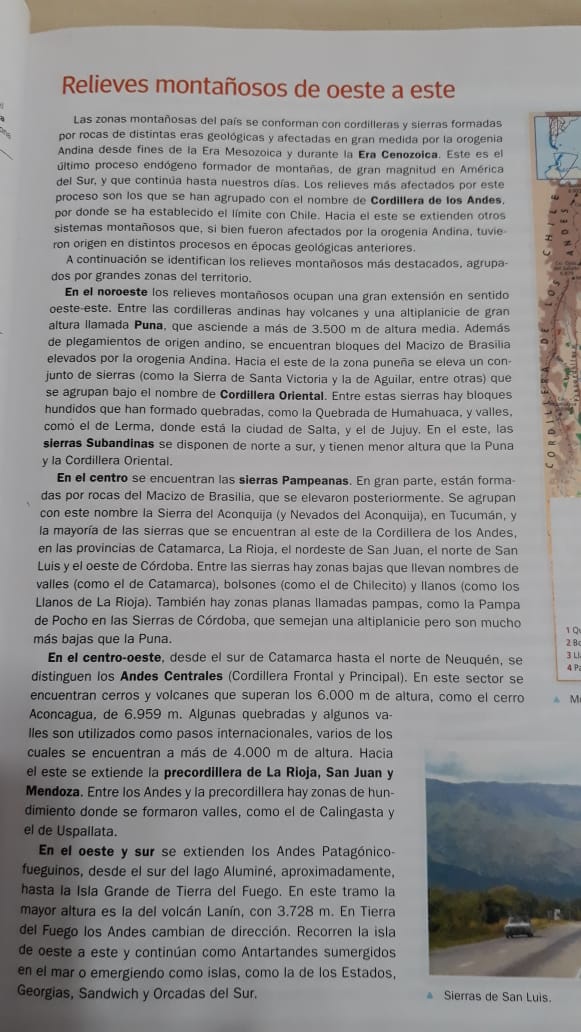 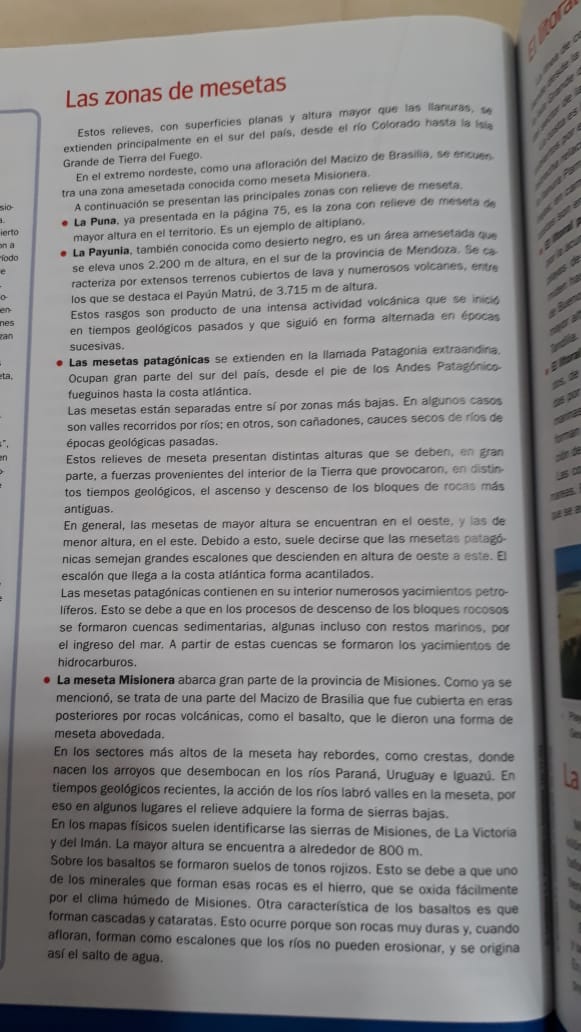 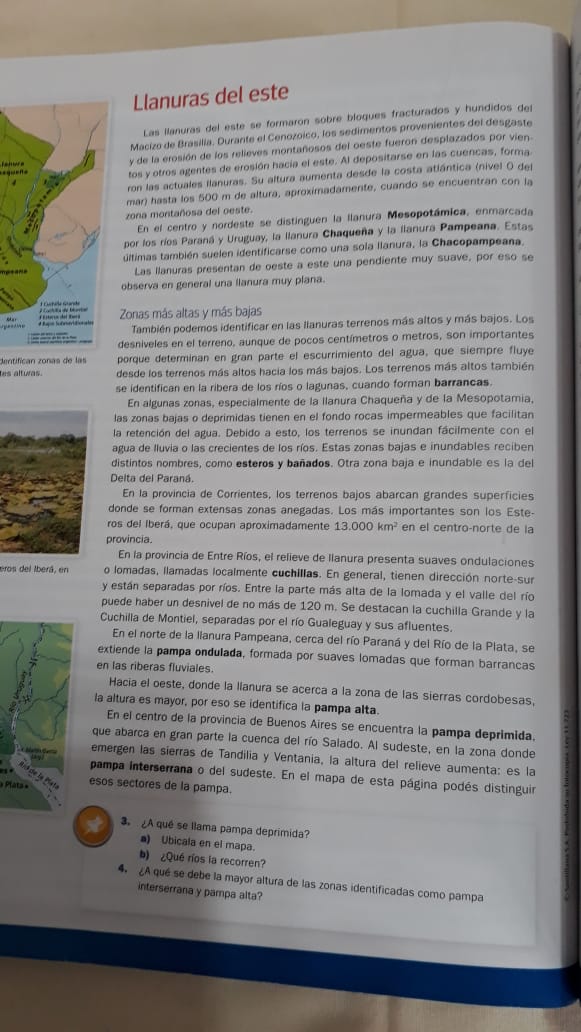 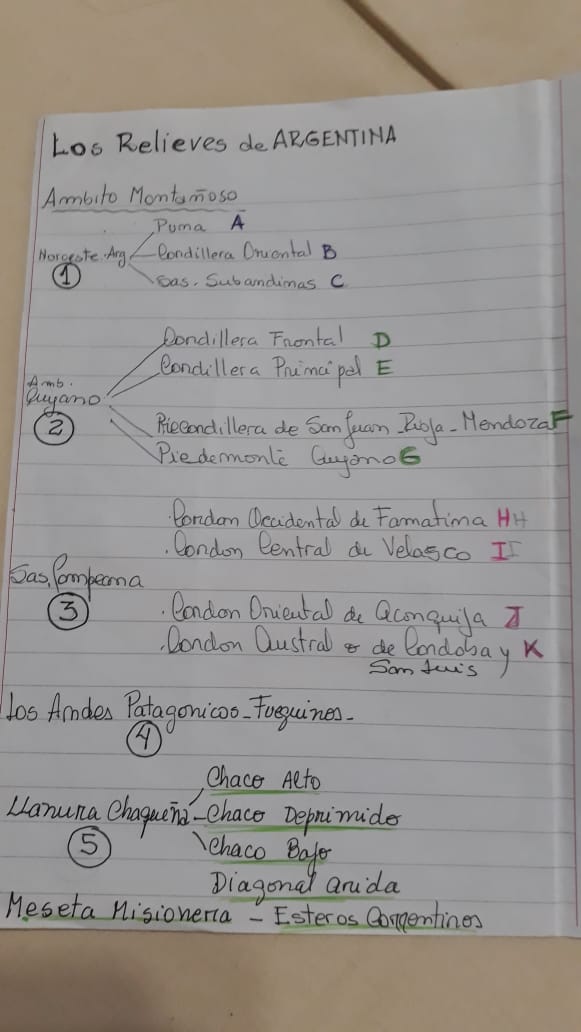 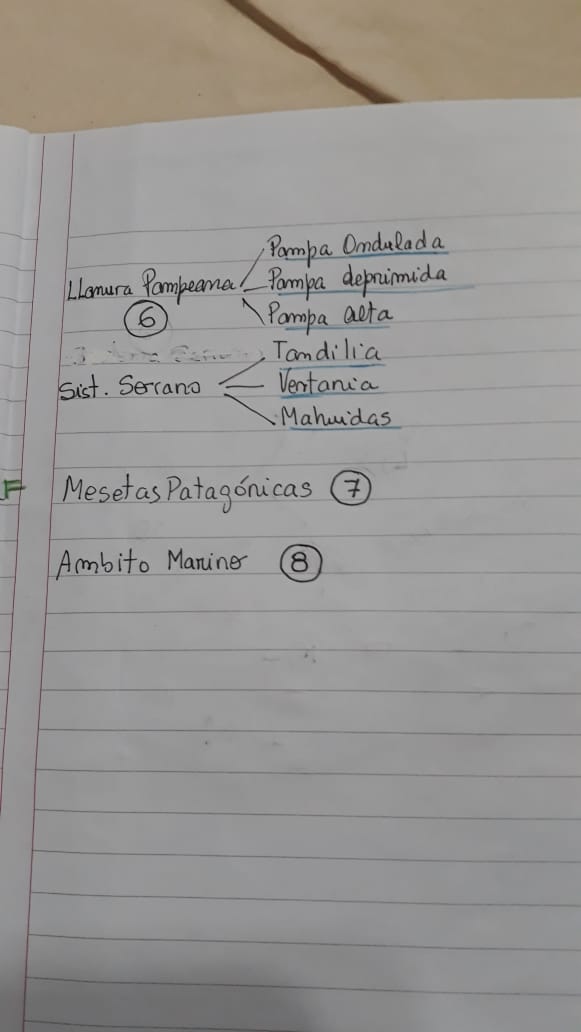 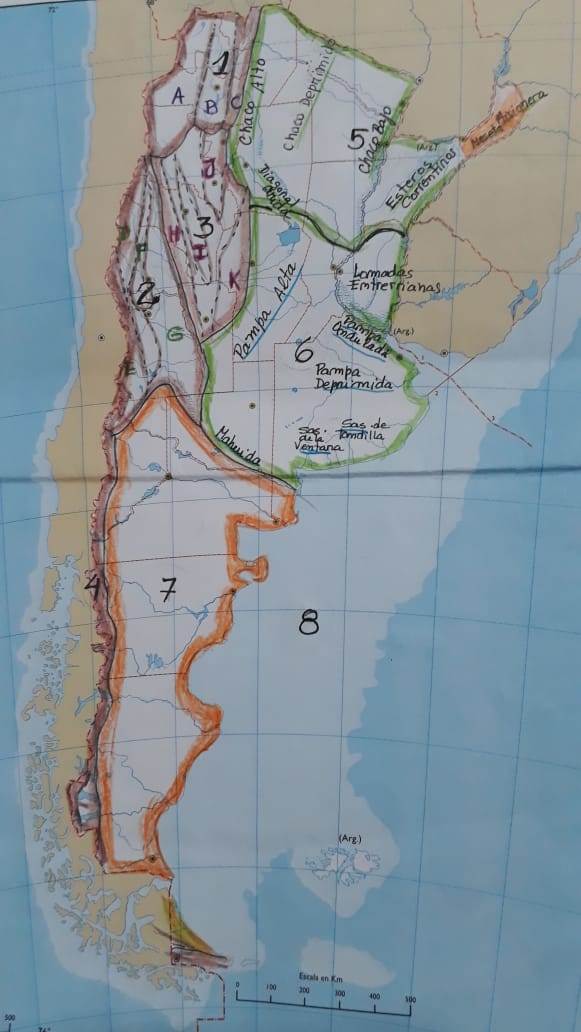 ESCUELA DE COMERCIO Nº1 “JOSÉ ANTONIO CASAS”